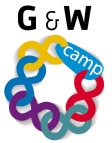 Individueel afsprakenformulier Begeleiden bij activiteiten Afsprakenformulier tussen student en de persoon die wordt begeleid (ontvanger).  Na het invullen en de ondertekening bewaart de student deze afsprakenlijst in zijn portfolio en krijgt de ontvanger van de begeleiding een kopie. Door dit formulier te ondertekenen conformeren de deelnemers zich aan de gemaakte afspraken.  Naam ontvanger :  Adres   : Telefoonnummer : Naam student : Telefoonnummer : Mailadres  : Periode vrijwilligerswerk van :     t/m  Werktijden    : Activiteiten (wat ga je doen) : Absentie en wijzigingen in afspraken worden vroegtijdig aan ondertekenaars doorgegeven. Handtekening ontvanger : Handtekening student Noorderpoort:  